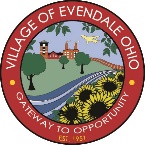 Evendale Planning CommissionMEETING CANCELLEDDue to a lack of agenda items, the meeting of the Evendale Planning Commission scheduled for Tuesday, March 16, 2021 is hereby CANCELLED. The next regularly scheduled meeting will be Tuesday, April 20, 2021 at 6:00pm in Council Chambers, 10500 Reading Road.Planning CommissionVillage of Evendale 